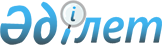 О внесении изменения в решение Баянаульского районного маслихата от 8 января 2021 года № 376/67 "Об определении специализированных мест для организации и проведения мирных собраний, порядка использования специализированных мест для организации и проведения мирных собраний, норм их предельной заполняемости, а также требований к материально-техническому и организационному обеспечению специализированных мест для организации и проведения мирных собраний, границ прилегающих территорий, в которых запрещено проведение пикетирования в Баянаульском районе"Решение Баянаульского районного маслихата Павлодарской области от 13 февраля 2024 года № 119/15. Зарегистрировано в Департаменте юстиции Павлодарской области 15 февраля 2024 года № 7483-14
      Баянаульский районный маслихат РЕШИЛ:
      1. Внести в решение Баянаульского районного маслихата от 8 января 2021 года № 376/67 "Об определении специализированных мест для организации и проведения мирных собраний, порядка использования специализированных мест для организации и проведения мирных собраний, норм их предельной заполняемости, а также требований к материально-техническому и организационному обеспечению специализированных мест для организации и проведения мирных собраний, границ прилегающих территорий, в которых запрещено проведение пикетирования в Баянаульском районе" (зарегистрированное в Реестре государственной регистрации нормативных правовых актов за № 7173) следующее изменение:
      в приложении 2 указанного решения цифру "400" изменить на цифру "800".
      2. Контроль за исполнением настоящего решения возложить на постоянную комиссию районного маслихата по законности, приему обращений граждан, аграрным вопросам и экологии.
      3. Настоящее решение вводится в действие по истечении десяти календарных дней после дня его первого официального опубликования.
					© 2012. РГП на ПХВ «Институт законодательства и правовой информации Республики Казахстан» Министерства юстиции Республики Казахстан
				
      Председатель Баянаульского районного маслихата 

Р. Мукашев
